ÖZGEÇMİŞ1 - KİŞİSEL BİLGİLER2 – YÜKSEK LİSANS VE DOKTORA TEZ KONULARI YÜKSEK LİSANS: Futbolcularda Zihinsel Hayal Etme Antrenmanlarının Kaygı Üzerine Etkisi  DOKTORA: 12-14 Yaş Grubu Çocuklarda Biofeedback ile Zihinsel Antrenmanın Performans Üzerine Etkisi  DOÇENTLİĞİNİ ALDIĞI ALAN:3 – ÇALIŞMA ALANLARI * Egzersiz psikolojisi, spor psikolojisi, sporda beceri öğrenimi, sporda motivasyon, bilinçli farkındalık, * Biofeedback, sporda kaygı ve stres* Okçuluk (Uygulama uzmanlık alanı)4 - ÖĞRENİM BİLGİLERİ5 - UNVAN BİLGİLERİ 6 - İDARİ GÖREV BİLGİLERİ 7 – BİLİMSEL ÇALIŞMALAR VE YAYINLAR * YAYINLAR       *  Uluslararası hakemli dergilerde yayınlanan makaleler.7.1. SCI, SSCI Kapsamındaki Uluslararası hakemli dergilerde yayınlanan makalelerA.1. Kolayiş, H., & Çelik, N. (2017). Examination of Motivation, Anxiety and Imagery Levels of Footballers from Different Leagues. Revista de Psicología del Deporte, 26(3).A.2. Kolayiş, H., Sarı, İ., & Çelik, N. (2017). Parent-Initiated Motivational Climate and Self-determined Motivation in Youth Sport: How Should Parents Behave to Keep Their Child in Sport? Kinesiology: International Journal of Fundamental and Applied Kinesiology, 49(2), 16-17.A.3. Kolayis, H. (2012). Using EEG Biofeedback in Karate: The Relationship Among Anxiety, Motıvation and Brain Waves, Arch Budo (ISI), 8, (1), 13-18.A.4. Kolayiş, H. (2012). Examining How Wheelchair Basketball Players Self-Esteem And Motivation Levels İmpact On Their State And Trait Anxiety Levels", Biology of Sport (ISI) , 285 - 290 pp., 2012 , DOI: 105604/20831862.1019884 A.5. Kolayis, H. ve Sari, İ. (2011). Anxiety, Self Esteem and Competition Ranking of Judokas", Arch Budo (ISI), 7, (1), 13-18.A.6. Beyleroğlu, M., Kolayis, H., Ramazanoglu, F. ve Cenk, B. ve Bajorek, W. (2009).  "Relation Between Warm-up with Massage before Competition and The Result of The Struggle and Performance the Boxers", Arch Budo (ISI), 5, 35-397.2. Diğer Uluslararası hakemli dergilerde yayınlanan makaleler		A.4. Kolayiş, H., Çelik, N., Seydaoğulları, Ö., Aydemir, A., Narin, M. (2019). Determining the Performance Strategies of Athletes Regarding Some Variables. International Refereed Academic Journal of Sports, Health and Medical Sciences, 37-49.A.5. Kolayiş, H., Çelik, N. ve Halbiş, G. (2018). Basketbol Hakemlerinin Pozitif Psikolojik Durumlarının ve Temel Psikolojik İhtiyaçlarının Belirlenmesi. Uluslararası Hakemli Akademik Spor Sağlık ve Tıp Bilimleri Dergisi (29) (Yayın No: 4741585)	.A.6. Kolayiş, H., Sarı, İ. ve Çelik, N. (2018).  Determination of Sport Participation Motivation of Young Athletes from Different Combat Sports. International Refereed Academic Journal of Sports, 0(27), 0-0., Doi: 10.17363/Sstb.2018.2.2 (Yayın No: 4351724)A.7. Kolayiş H., Sarı İ., Çelik, N. (2016).  Comparing Social Physique Anxiety and Physical Self Perception of University Students Regarding Exercise Participation.  International Refereed Academic Journal of Sports (21), 52-62.A.8. Kolayiş, H.; Sarı, İ.; Çelik, N. (2014). The Comparison of Critical Thinking and Problem-Solving Disposition of Athletes according to Gender and Sport Type. International Journal of Human Sciences, 11(2), 842-849. A.9. Pala, A., Kargün, M., Biner, M. ve Kolayiş, H. (2016).  Fitness Merkezlerindeki Hizmet Kalitesi Beklentisinin İncelenmesi.  International Refereed Online Journal of Social Sciences (54), 1-9. (Yayın No: 3305241)A.10. Pala, A. ve Kolayiş, H. (2016). Beden Eğitimi ve Spor Öğretmenlerinin Boş Zaman Değerlendirme Alışkanlıklarının ve Mesleki Doyumlarının İncelenmesi. Journal of Human Sciences, 13(1), 1887-1896., Doi: 10.14687/İjhs.V13i1.3465 (Yayın No: 3316690)	A.11. Kolayiş, H., Sarı, İ. ve Köle, Ö. (2015). Takım Sporlarıyla Uğraşan Kadın Sporcuların İmgeleme Güdülenme ve Kaygı Puanları Arasındaki İlişkinin İncelenmesi. Spormetre Beden Eğitimi ve Spor Bilimleri Dergisi, 13(2), 129-136., Doi: 10.1501/Sporm_0000000277 (Yayın No: 3355519)A.12. Kolayiş, H., Sarı, İ. ve Çelik, N. (2014).  The Comparison of Critical Thinking and Problem Solving Disposition Of Athletes According To Gender And Sport Type.  International Journal of Human Sciences, 11(2), 842-849., Doi: 10.14687 (Yayın No: 2522475)A.13. Ulusoy, Y. O., Turan, H., Tanrıverdi, B. ve Kolayiş, H. (2012).  Comparison of Perceived Problem-Solving Skills of Trainee Students Graduated from Different.  Procedia - Social and Behavioral Sciences, 2099-2103. (Yayın No: 1035034)A.14. Kolayiş, H., Turan H. ve Ulusoy, O. (2012).  Comparison of Problem-Solving Disposition of Students in Physical Education Teacher and Psychological Counseling and Guidance.  Procedia - Social and Behavioral Sciences, 1939-1942. (Yayın No: 1035044)A.15. Turan, H, Kolayiş, H. ve Ulusoy, O. (2012).  Comparison of The Faculty of Education Students Critical Thinking Disposition.  Procedia. Social and Behavioral Sciences, 2020-2024. (Yayın No: 1035040)A.16. Pala, A. ve Kolayiş, H. (2012). Farklı Bölgelere Göre 11 15 Yaş Grubu Çocukların Rekreatif Faaliyetlerinin Karşılaştırılması. Uluslararası İnsan Bilimleri Dergisi, 1007-1016. (Yayın No: 1034485)A.17. Yiğiter, K., Kolayiş, H., Yenigün, Ö. ve Taşkıran, Y. (2011).  The Definition Emphatic Skills of The Students Attending Physical Education and Sport School of Kocaeli University.  International Journal of Human Sciences, 8(2), 936-945. (Yayın No: 1034007)A.18. Kolayiş, H., Sarı İ., Soyer, F. ve Gürhan, L. (2010).  Effect of The Physical Activities on Orphans Anxiety and Self Esteem.  Sport Spa, 7(2), 17-20. (Yayın No: 1033999)A.19. Kolayiş, H. ve Yiğiter, K. (2010).  The Examination Emphatic Skills of The Elementary and Middle School Physical Education Teachers İn City of Kocaeli.  International Online Journal of Educational Sciences, 2(2), 562-578. (Yayın No: 1034417)A.20. Eroğlu Kolayiş, İpek., Ertan, H. ve Kolayiş, H. (2009).  The Effect of Back Exercises on Drawing Arms İn Archers.  Medicine & Science İn Sports & Exercise 41(5), 452 (Yayın No: 1034475)A.21. Kolayiş, H., Beyleroğlu, M. ve Ramazanoğlu, F. (2007).  The Effect of One Week Preparation Camp on State and Trait Anxiety on National Women Handball Team.  Scientific Review of Physical Culture of University of Rzeszow, 10(3), 208-211. (Yayın No: 1034442)      *  Uluslararası bilimsel toplantılarda sözel olarak sunulan ve bildiri kitabında (Proceeding) basılan bildiriler. *Yazılan uluslararası kitaplar veya kitaplarda bölümlerC.1. Çelik, N., Kolayiş, H. (2018). Depresyon, kaygı ve stresle başa çıkmada biofeedback ve egzersizin rolü. Lambert Publishing. Beau Bassin.C.2. Spor Bilimlerine Giriş, Bölüm Adı: Spor Psikolojisi ve Spor Psikoloğunun Önemi. (2007)., Kolayiş H. Akademi, Editör: Yavuz Taşkıran, Basım Sayısı:1, Sayfa Sayısı 190, Isbn:978-9944-5671-7-6, Türkçe (Bilimsel Kitap), (Yayın No: 38854)C.3. Temel Savaş ve Beden Eğitimi (2006). Kolayiş, H.  J. Gn. K. Lığı Basımevi, Sayfa Sayısı 350, Isbn:7610-27-033-0634, Türkçe(Ders Kitabı), (Yayın No: 38868)* Uluslararası bilimsel toplantılarda sunulan ve bildiri kitaplarında basılan Poster bildiriler D.1. Kolayiş, H. ve Çelik, N. (2017).  Comparison of Anxiety, Motivation And İmagery Scores of Professional Football Players. The 14th World Congress of Sport Psychology (Özet Bildiri/Poster) (Yayın No:3596478)D.2. Çelik, N., Kolayiş, H. ve Seydaoğulları, Ö. (2017).  Comparison of Psychological Performance Strategies of Elite Athletes.  The 14th World Congress of Sport Psychology (Özet Bildiri/Poster) (Yayın No:3596471)  D.3. Kolayiş, H. ve Çelik, N. (2017).  The Relationship Between Galvanic Skin Response (GSR) And Positive Psychological States of Elite Athletes.  The 14th World Congress of Sport Psychology (Özet Bildiri/Poster) (Yayın No:3596475)D.4. Kolayiş, H., Çelik, N. ve Sarı, İ. (2016).  Üniversite Öğrencilerindeki Depresyon Kaygı ve Stress Düzeylerinin İncelenmesi. 14th İnternational Sport Sciences Congress (Özet Bildiri/Poster) (Yayın No:3356455)D.5. Çelik, N., Kolayiş, H. ve Sarı, İ. (2015).  Comparison of Organizational Commitment Levels of Coaches Regarding Their Sport Branches. III. Uluslararası Egzersiz ve Spor Psikolojisi Kongresi (/)(Yayın No:2519867)D.6. Kolayiş, H., Çelik, N. ve Sarı, İ. (2015).  Comparison of Aggressiveness Levels of Athletes According to Gender and Sport Type.  III. Uluslararası Egzersiz ve Spor Psikolojisi Kongresi (/)(Yayın No:2520085)D.7. Kolayiş, H., Sarı, İ. ve Çelik, N. (2015).  Determination of Sport Participation Motivation of Young Athletes from Different Sports. 14th European Congress Of Sport Psychology (/)(Yayın No:2519713)D.8. Kolayiş, H., Sarı, İ. ve Çelik, N. (2015).  Flow Experience of Athletes Investigating the Difference Between Team And İndividual Sports.  14th European Congress of Sport Psychology (/)(Yayın No:2519758)D.9. Kolayiş, H., Sarı, İhsan ve Çelik, N. (2014). How Effective to Do Exercise Examining the Levels of Social Physique Anxiety and Physical Self Perception of University Students Regarding Exercise Participation.  13th International Sports Science Congress (/)(Yayın No:2519471)D.10. Sarı, İ., Kolayiş, H. ve Çelik, N. (2014).  Motivation and Anxiety in Professional Dancers.  SFPS 5th International Congress Of Sport Psychology (/)(Yayın No:2519612)      *  ProjelerKolayiş, H., Çelik, N. (2017). Üniversite Öğrencilerinde Egzersiz ve Biofeedback Uygulamalarının Depresyon, Kaygı ve Stres Üzerine Etkisi. Bap Projesi, Proje numarası: 2017-70-02-002. Sakarya Üniversitesi (Proje Yürütücüsü)Alt Yapı Futbol Takımında Oynayan Elit Sporcuların Psikolojik ve Psikomotorik Durumları Arasındaki İlişkinin Belirlenmesi, Sakarya Üniversitesi Bilimsel Araştırma Projeleri Koordinatörlüğü, Proje No: 2012-70-01-016, Proje YürütücüsüBireysel Sporlarda ve Takım Sporlarında Motivasyon Stratejileri, Sakarya Üniversitesi Bilimsel Araştırma Projeleri Koordinatörlüğü, Proje No: 2012-70-01-015, Proje YürütücüsüMotor Sporlarında Ani Frenleme Gerektiren Bir Kaza Durumunda Motor Davranış, Psikofizyolojik Uyarılmışlık ve Kişilik Özellikleri Arasındaki İlişki. Proje No: 2013-10-00-003, Proje AraştırmacısıÖdüllerGençlik ve Spor Bakanlığı, Hizmet Ödülü, 2017Sakarya Üniversitesi, Eğitim Alanında Mükemmellik, 2016Haliç Üniversitesi, Sporda psiko-sosyal alanda en iyi sözel bildiri ödülü, 2016Bilimsel Kuruluşlara ÜyeliklerEgzersiz ve Spor Psikolojisi DerneğiSporda Bilgisayar Bilimleri DerneğiSpor Bilimleri DerneğiAdı Soyadı: Hakan KOLAYİŞDoğum Yeri : Sakarya:Unvanı: Profesör:T.C. Kimlik No: :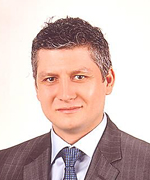 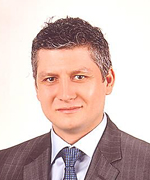 E-Posta Adresi: hkolayis@subu.edu.tr:Ev/İş Tel. No: 0 264 616 0357:Ev/İş Yeri Adresi: Sakarya Uygulamalı Bilimler Üniversitesi, Spor Bilimleri      Fakültesi, Esentepe Kampüsü, 54187, Serdivan/SAKARYA: DereceÜniversiteAnabilim/Ana sanat DalıBölüm/ProgramYılLisansHacettepe ÜniversitesiSpor Bilimleri ve Teknolojisi Yüksekokulu/Spor Bilimleri BölümüSpor Bilimleri ve Teknolojisi Yüksekokulu/Spor Bilimleri Bölümü1994-2000Y. LisansKocaeli ÜniversitesiBeden Eğitimi ve Spor ABDSağlık Bilimleri Enstitüsü2000-2002Doktora/S.Yeterlik/ Tıpta UzmanlıkKocaeli ÜniversitesiBeden Eğitimi ve Spor ABDSağlık Bilimleri Enstitüsü 2002-2005GÖREV UNVANIGÖREV YERİBAŞLANGIÇ TARİHİBİTİŞ TARİHİArş. Gör. Kocaeli Üniversitesi/ Sağlık Bilimleri Enstitüsü20002005Yrd. Doç. Dr.Sakarya Üniversitesi Eğitim Fakültesi Beden Eğitimi ve Spor Yüksekokulu/ Spor Yöneticiliği Bölümü20052014Doç. Dr.Sakarya Üniversitesi/ Beden Eğitimi ve Spor Yüksekokulu/ Spor Yöneticiliği Bölümü20142019Prof. Dr.Sakarya Uygulamalı Bilimler Üniversitesi/ Spor Bilimleri Fakültesi/ Spor Yöneticiliği Bölümü2019HalenGÖREV UNVANI GÖREV YERİYIL Prof. Dr.Sakarya Uygulamalı Bilimler Üniversitesi, Spor Bilimleri Fakültesi, Spor Yöneticiliği BölümüHalenB.1. Kolayiş, H., Çelik N. (2019). Examining the Mindfulness Levels of Athletes Regarding Some Variables. II.World Congress of Sport Sciences Researches. Manisa.B.2. Kolayiş, H., Çelik N. (2019). Determining the Reasons of Young Athletes for Participating in Sport. 16. II. World Congress of Sport Sciences Researches. Manisa.B.3. Kolayiş, H., Aydoğan, Z., Çelik N. (2018). Investigation of Self-Efficacy Levels of Shooting Coaches according to some Variables. 16. International Sport Sciences Congress. Antalya.B.4. Kolayiş, H., Çelik N. (2018). Examination of The Hopelessness, Subjective Vitality and Psychological Well-Being Levels of Students from Different Departments According to the Status of Doing Sport. 16. International Sport Sciences Congress. Antalya.B.5. Kolayiş, H., Çelik N. (2018). Examining the Relationship Between Coach-Athlete Relationship and Sport Participation Motivation among Athletes. 16. International Sport Sciences Congress. Antalya.B.6. Kolayiş, H., Çelik, N., Halbiş, G. (2018). Determination of Positive Psychological States and Basic Psychological Needs of Basketball Referees. IV. International Exercise and Sport Psychology Congress. İstanbul.B.7. Kolayiş, H., Çelik, N., Seydaoğulları, Ö. (2018). Examination of psychological performance strategies of athletes. IV. International Exercise and Sport Psychology Congress. İstanbul.B.8. Kolayiş, H., Aydoğan, Z., Çelik N. (2018). Investigation of Basic Psychological Needs of Shooting Coaches Regarding Various Variables. IV. International Exercise and Sport Psychology Congress. İstanbul.B.9. Kolayiş, H., Çelik N. (2017).  Examining the Effect of Regular Fitness Trainings on Proactive Personality, Subjective Vitality, Psychological Well-Being and Subjective Happiness Levels of Women.  15. International Sport Sciences Congress. Antalya.B.10. Kolayiş H., Çelik, N., (2017).  Investigation of the aggressiveness levels of students who study in different faculties. 15. International Sport Sciences Congress. AntalyaB.11. Kolayiş H., Çelik N., Narin, M. (2017). Examination of the Coach-Athlete Relationship of the Athletes Participating in the Artistic İce-skating Competition. 15. International Sport Sciences Congress. Antalya.B.12. Kolayiş, H., Çelik, N. (2017). Investigation of The Basic Psychological Needs and Job Satisfaction Levels of Coaches.  15. International Sport Sciences Congress. Antalya.B.13. Çelik N., Kolayiş, H. (2017).  Sporcularda Performans Stratejilerinin Çeşitli Değişkenler Açısından İncelenmesi.  4. Uluslararası Balkan Spor Bilimleri Kongresi. B.14. Kolayiş H., Çelik, N. (2017). Sporcularda Öznel Zindelik ile Proaktivite, Öznel Mutluluk ve Psikolojik İyi Oluş Durumları Arasındaki İlişkinin İncelenmesi.  4.Uluslararası Balkan Spor Bilimleri Kongresi B.15. Çubukçu, H. ve Kolayiş, H. (2012).  Bireysel Sporlarda Kaygı ve Benlik Saygısı Arasında İlişki. 5. Uluslararası Katılımlı Spor Bilimleri Öğrenci Kongresi Konferansı, 137 (Özet Bildiri/)(Yayın No:1040712)B.16. Kolayiş, H., Turan, H. ve Ulusoy, Ö. Y. (2012).  Comparison Of Problem Solving Disposition Of Students İn Physical Education Teacher And Psychological Counseling And Guidance.  4th World Conference On Educational Sciences (Wces-2012),  (Özet Bildiri/)(Yayın No:1035067)B.17. Ulusoy, Y. O., Turan, H., Tanrıverdi, B. ve Kolayiş, H. (2012).  Comparison Of Perceived Problem Solving Skills Of Trainee Students Graduated From Different.  4th World Conference On Educational Sciences (Wces-2012), 0 (/)(Yayın No:1035080)B.18. Turan, H., Kolayiş, H. ve Ulusoy, Y. (2012).  Comparison Of The Faculty Of Education Students  Critical Thinking Disposition.  4th World Conference On Educational Sciences (Wces-2012), (Özet Bildiri/)(Yayın No:1035078)B.19. Yiğiter, K., Kolayiş, H. ve Yenigün, Ö. (2010). The Definition Emphatic Skills Of The Students Attending Physical Education And Sport High School.  11. Uluslararası Spor Bilimleri Kongresi Konferansı, 189 (Özet Bildiri/)(Yayın No:1035109)B.20. Kolayiş, H. (2010).  The Correlation Between Some Psychologıcal And Neurologıcal Varıables.  Olympic Sports And Sport For All, 409 (/)(Yayın No:1035094)B.21. Kolayiş, H. (2010).  The Comparison Of Some Psychological Parameters According To Education And Sexual States Of Judo Athletes.  Adapted Physical Activity Over Life-Span European Congress Of Adapted Physical Activity, Eucapa, 76 (Özet Bildiri/)(Yayın No:1035103)B.22. Kolayiş, H. (2010). The Investigation Of The Wheelchair Basketball Players  Precompetition Anxiety And Self Esteem Point İn Turkey Premier Basketball League.  Adapted Physical Activity Over Life-Span European Congress Of Adapted Physical Activity, 75 (/)(Yayın No:1035099)B.23. Ulusoy, Ö. Y. ve Kolayiş, H. (2007).  The Effect Of The Awareness Of Inspiration On Motivation On Male Basketball Players.  International Mediterranean Sport Science Congress, 198 (Özet Bildiri/)(Yayın No:1040537)B.24. Ulusoy, Ö. Y. ve Kolayiş, H. (2007).  The Effect Of The Awareness Of Inspiration On Anxiety On Male Basketball Players.  International Mediterranean Sport Science Congress, 191 (Özet Bildiri/)(Yayın No:1040515)B.25. Kolayiş, H. (2005).  The Effect Of The Mental Training With Biofeedback On Reaction Time İn 12 14 Ages Children. 46th Ichper-Sd Anniversary World Congress Konferansı, 228-231. (/)(Yayın No:1040546) B.26. Önsü, A., Başaran, Z. ve Kolayiş, H. (2005).  The Effects Of Regular Physical Activities On Trait Anxiety.  The 46th Ichper-Sd Anniversary World Congress, 233-234. (/)(Yayın No:1040577) B.27. Eroğlu Kolayiş, İ. ve Kolayiş, H. (2005). The Effect of the mental training with biofeedback on concentratıon ın 12-14 ages children. The 46th Ichper-Sd Anniversary World Congress, B.28. Başaran, Z., Kolayiş, H. ve Ulusoy, Y. (2001). Kocaeli İli 1999 Marmara Depremi Sonrası Prefabrik Konutlarda Oturan Ailelerin Boş Zaman Etkinliklerine İlişkin Tutumları.  3. Uluslararası Akdeniz Spor Bilimleri Kongresi, 251-257. (/)(Yayın No:1040702)